V 3 – Wir bauen einen Schaum-Feuerlöscher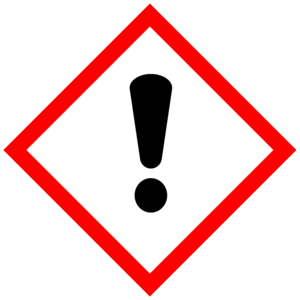 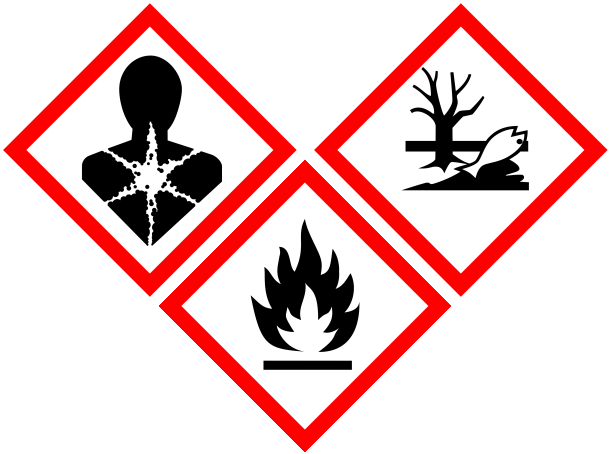 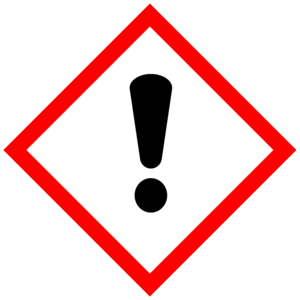 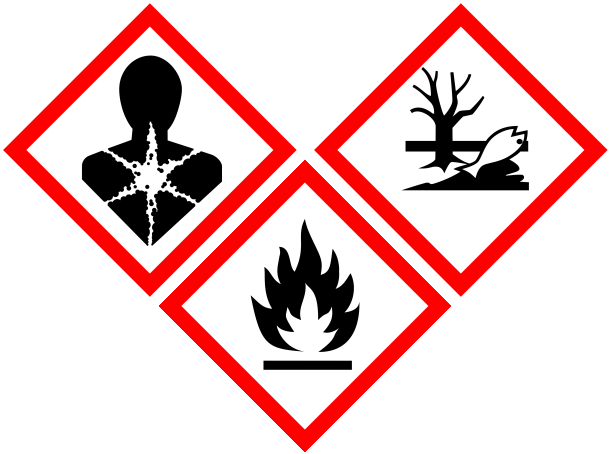 Materialien: 		Feuerfeste Unterlage, Langes Streichholz, Porzellanschale und entweder		Erlenmeyerkolben, Stopfen mit gebogenem Glasrohr oder		Präparierte Flasche mit Schlauch durch den Schraubverschluss (siehe Skizze)Chemikalien:		Aceton, Weinsäure, Natriumhydrogencarbonat, heißes Leitungswasser (Warmwasserleitung genügt), SpülmittelDurchführung: 		15g Weinsäure und 10g Natriumhydrogencarbonat werden im Erlenmeyerkolben oder in der Flasche vermischt. Der Boden des Becherglases wird mit Spülmittel bedeckt, welches in ca. 100mL heißem Wasser gelöst wird. Die Porzellanschale wird auf die feuerfeste Unterlage gestellt und mit etwas Aceton befüllt. Dann wird das Benzin mit einem langen Streichholz entzündet. Sobald das Feuer brennt, schüttet man das heiße Spülwasser in den Erlenmeyer-Kolben oder die Flasche und verschließt diese rasch mit dem Stopfen oder dem Schraubverschluss. Das Glasrohr oder den Schlauch hält man über das brennende Porzellanschälchen. Bei Bedarf kann man den Erlenmeyerkolben schwenken.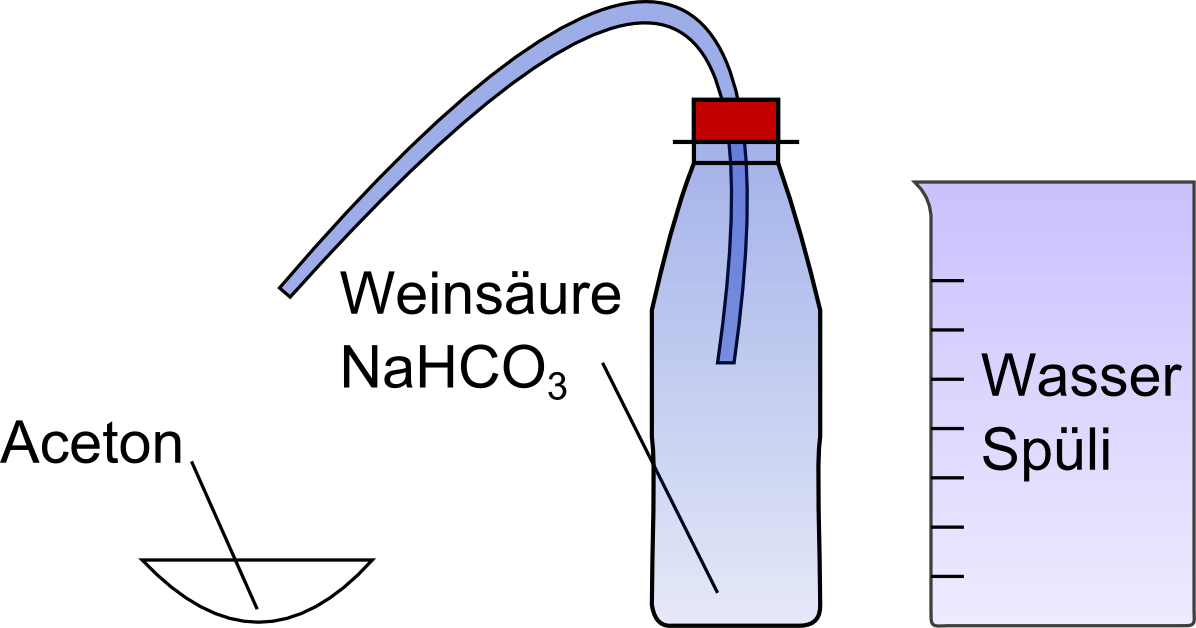 Beobachtung:			Sobald das Spülwasser mit dem Pulver in der Flasche in Kontakt kommt, setzt eine starke Gasentwicklung ein und schäumt das Spülwasser auf. Der entstehende Schaum strömt durch den Schlauch und spritzt in das Feuer. Der Schaum bedeckt das brennende Aceton und die Flamme erlischt.Deutung:			Der Schaum aus der Flasche bedeckt die brennende Oberfläche des Acetons und trennt es dabei von der Luft. Ohne Luft erstickt die Flamme.Literatur:		RAAbits, Impulse und Materialien für die kreative Unterrichtsgestaltung, Chemie. Dr. Josef Raabe Verlags-GmbH Stuttgart.GefahrenstoffeGefahrenstoffeGefahrenstoffeWeinsäureH: 315-319-335P: 261-​305+351+338PetroleumbenzinH: 225, 304, 411P: 210, 273, 301 + 340, 331